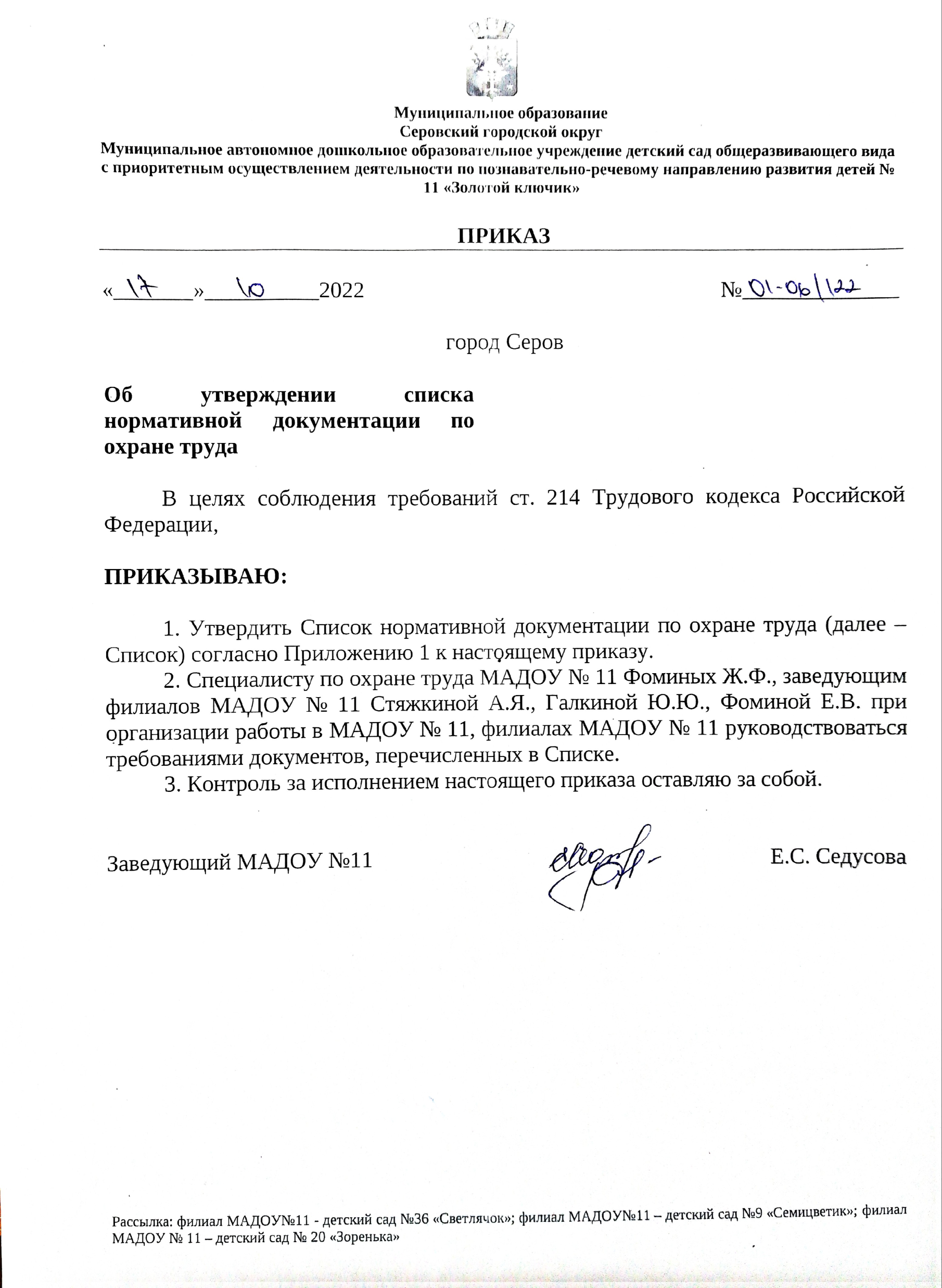 Лист ознакомленияк Приказу МАДОУ №11 от 17.10.2022 № 01-06/122«Об утверждении списка нормативной документации по охране труда»Приложение 1к приказу МАДОУ № 11от 17.10.2022№ 01-06/122СПИСОК НОРМАТИВНОЙ ДОКУМЕНТАЦИИ ПО ОХРАНЕ ТРУДАДатаФ.И.О.ДолжностьПодпись"ГОСТ 12.0.003-2015. Межгосударственный стандарт. Система стандартов безопасности труда. Опасные и вредные производственные факторы. Классификация" "ГОСТ 12.0.004-2015. Межгосударственный стандарт. Система стандартов безопасности труда. Организация обучения безопасности труда. Общие положения" (вместе с "Программами обучения безопасности труда") "ГОСТ 12.0.230.1-2015. Межгосударственный стандарт. Система стандартов безопасности труда. Системы управления охраной труда. Руководство по применению ГОСТ 12.0.230-2007" "ГОСТ 12.0.230.2-2015. Межгосударственный стандарт. Система стандартов безопасности труда. Системы управления охраной труда. Оценка соответствия. Требования" "ГОСТ 12.4.026-2015. Межгосударственный стандарт. Система стандартов безопасности труда. Цвета сигнальные, знаки безопасности и разметка сигнальная. Назначение и правила применения. Общие технические требования и характеристики. Методы испытаний" Приказ Минтруда России от 20.04.2022 N 223н "Об утверждении Положения об особенностях расследования несчастных случаев на производстве в отдельных отраслях и организациях, форм документов, соответствующих классификаторов, необходимых для расследования несчастных случаев на производстве"Приказ Минздрава России от 20.05.2022 N 342н "Об утверждении порядка прохождения обязательного психиатрического освидетельствования работниками, осуществляющими отдельные виды деятельности, его периодичности, а также видов деятельности, при осуществлении которых проводится психиатрическое освидетельствование"Постановление Правительства РФ от 16.09.2020 N 1479 "Об утверждении Правил противопожарного режима в Российской Федерации"Постановление Правительства РФ от 24.12.2021 N 2464 "О порядке обучения по охране труда и проверки знания требований охраны труда" (вместе с "Правилами обучения по охране труда и проверки знания требований охраны труда")Постановление Правительства РФ от 27.10.2021 N 1844 "Об утверждении требований к разработке, содержанию, общественному обсуждению проектов форм проверочных листов, утверждению, применению, актуализации форм проверочных листов, а также случаев обязательного применения проверочных листов"Приказ Минздрава России от 15.12.2020 N 1331н "Об утверждении требований к комплектации медицинскими изделиями аптечки для оказания первой помощи работникам"Приказ Минздрава России от 08.10.2020 N 1080н "Об утверждении требований к комплектации медицинскими изделиями аптечки для оказания первой помощи пострадавшим в дорожно-транспортных происшествиях (автомобильной)"Приказ Минздрава России от 28.01.2021 N 29н "Об утверждении Порядка проведения обязательных предварительных и периодических медицинских осмотров работников, предусмотренных частью четвертой статьи 213 Трудового кодекса Российской Федерации, перечня медицинских противопоказаний к осуществлению работ с вредными и (или) опасными производственными факторами, а также работам, при выполнении которых проводятся обязательные предварительные и периодические медицинские осмотры" Приказ Минздравсоцразвития России от 01.06.2009 N 290н "Об утверждении Межотраслевых правил обеспечения работников специальной одеждой, специальной обувью и другими средствами индивидуальной защиты"Приказ Минздравсоцразвития России от 17.12.2010 N 1122н "Об утверждении типовых норм бесплатной выдачи работникам смывающих и (или) обезвреживающих средств и стандарта безопасности труда "Обеспечение работников смывающими и (или) обезвреживающими средствами"Приказ Минтруда России от 09.12.2014 N 997н "Об утверждении Типовых норм бесплатной выдачи специальной одежды, специальной обуви и других средств индивидуальной защиты работникам сквозных профессий и должностей всех видов экономической деятельности, занятым на работах с вредными и (или) опасными условиями труда, а также на работах, выполняемых в особых температурных условиях или связанных с загрязнением"Приказ Минтруда России от 13.05.2021 N 313н "О внесении изменений в приказ Министерства труда и социальной защиты Российской Федерации от 18 июля 2019 г. N 512н "Об утверждении перечня производств, работ и должностей с вредными и (или) опасными условиями труда, на которых ограничивается применение труда женщин"Приказ Минтруда России от 14.09.2021 N 629н "Об утверждении предельно допустимых норм нагрузок для женщин при подъеме и перемещении тяжестей вручную"Приказ Минтруда России от 15.09.2021 N 632н "Об утверждении рекомендаций по учету микроповреждений (микротравм) работников"Приказ Минтруда России от 15.12.2020 N 903н "Об утверждении Правил по охране труда при эксплуатации электроустановок"Приказ Минтруда России от 16.11.2020 N 782н "Об утверждении Правил по охране труда при работе на высоте"Приказ Минтруда России от 16.12.2019 N 796н "О внесении изменений в Особенности проведения специальной оценки условий труда на рабочих местах работников, занятых на подземных работах, утвержденные приказом Министерства труда и социальной защиты Российской Федерации от 9 декабря 2014 г. N 996н"Приказ Минтруда России от 17.06.2021 N 406н "О форме и Порядке подачи декларации соответствия условий труда государственным нормативным требованиям охраны труда, Порядке формирования и ведения реестра деклараций соответствия условий труда государственным нормативным требованиям охраны труда" Приказ Минтруда России от 22.09.2021 N 650н "Об утверждении примерного положения о комитете (комиссии) по охране труда"Приказ Минтруда России от 22.09.2021 N 656н "Об утверждении примерного перечня мероприятий по предотвращению случаев повреждения здоровья работников (при производстве работ (оказании услуг) на территории, находящейся под контролем другого работодателя (иного лица)"Приказ Минтруда России от 28.10.2020 N 753н "Об утверждении Правил по охране труда при погрузочно-разгрузочных работах и размещении грузов"Приказ Минтруда России от 29.10.2021 N 771н "Об утверждении Примерного перечня ежегодно реализуемых работодателем мероприятий по улучшению условий и охраны труда, ликвидации или снижению уровней профессиональных рисков либо недопущению повышения их уровней"Приказ Минтруда России от 29.10.2021 N 772н "Об утверждении основных требований к порядку разработки и содержанию правил и инструкций по охране труда, разрабатываемых работодателем"Приказ Минтруда России от 29.10.2021 N 773н "Об утверждении форм (способов) информирования работников об их трудовых правах, включая право на безопасные условия и охрану труда, и примерного перечня информационных материалов в целях информирования работников об их трудовых правах, включая право на безопасные условия и охрану труда" Приказ Минтруда России от 29.10.2021 N 774н "Об утверждении общих требований к организации безопасного рабочего места"Приказ Минтруда России от 29.10.2021 N 775н "Об утверждении Порядка проведения государственной экспертизы условий труда"Приказ Минтруда России от 29.10.2021 N 776н "Об утверждении Примерного положения о системе управления охраной труда"Приказ Росстата от 30.07.2021 N 457 "Об утверждении форм федерального статистического наблюдения для организации федерального статистического наблюдения за численностью, условиями и оплатой труда работников, потребностью организаций в работниках по профессиональным группам, составом кадров государственной гражданской и муниципальной службы"Федеральный закон "О специальной оценке условий труда" от 28.12.2013 N 426-ФЗФедеральный закон от 02.07.2021 N 311-ФЗ "О внесении изменений в Трудовой кодекс Российской Федерации"